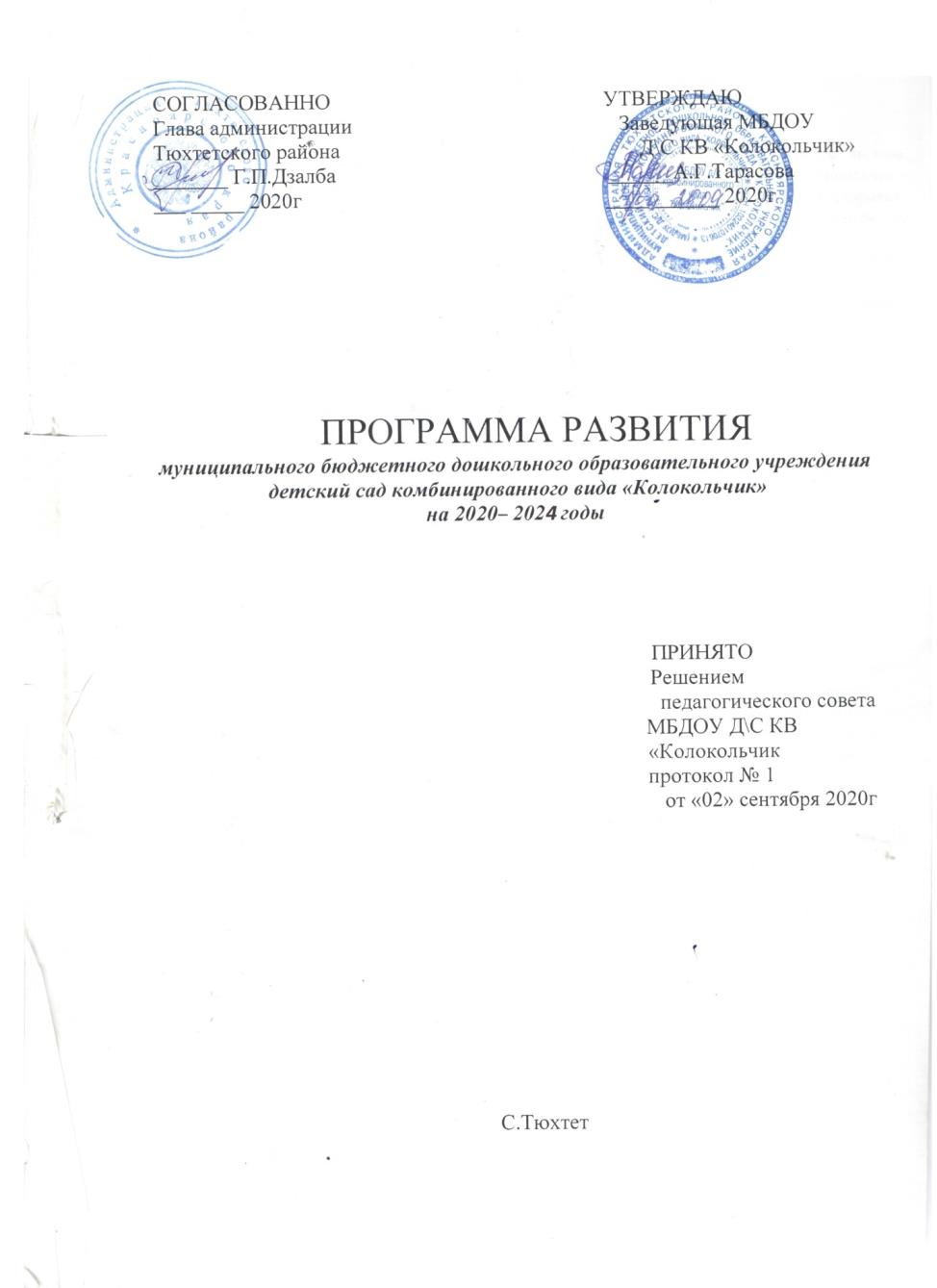 Содержание:12.10.2017 N 1242 (ред. от 17.07.2019) «О разработке, реализации и об оценке эффективности отдельных государственных программ Российской Федерации» и предусматривает возможность достижения целевых показателей с опорой на внутренние и привлеченные ресурсы. Программа развития является основанием для интеграции образовательной организации в сетевые сообщества (объединения, ) системы образования по приоритетам развития образования. Статья 28 Федерального закона «Об образовании в Российской Федерации» относит к компетенции образовательной организации разработку и утверждение по согласованию с учредителем программы развития образовательной организации. Программа развития является обязательным локальным актом, наличие которого в образовательной организации закреплено законодательно. Программа развития определяет стратегические направления развития образовательной организации на среднесрочную перспективу: ценностно-смысловые, целевые, содержательные и результативные приоритеты развития. Программа как проект перспективного развития ОО  призвана: - обеспечить достижение целевых показателей Государственной программой Российской Федерации «Развитие образования» на срок 2018 - 2025 годы (утвержденной постановлением Правительства Российской Федерации от 26 декабря 2017 г. № 1642) и стратегических целей Национального проекта «Образование» в деятельности ОО; - обеспечить качественную реализацию государственного задания и всесторонне удовлетворение образовательных запросов субъектов образовательных отношений; -консолидировать усилия всех заинтересованных участников образовательных отношений и социального окружения ОО для достижения целей Программы. В основу реализации Программы положен современный программно-проектный метод, сочетающий управленческую целенаправленность деятельности администрации и творческие инициативы со стороны рядовых сотрудников. Выполнение государственного задания происходит в рамках направлений, представляющих комплекс взаимосвязанных задач и мероприятий, нацеленных на обеспечение доступности качественного образования в соответствии с показателями эффективности работы образовательного учреждения. Инициативы со стороны педагогического коллектива по реализации Программы оформляются как педагогические проекты. Результатом работы ДОУ по направлениям является повышение эффективности работы образовательной организации, результатом реализации инициативных проектов – высокий уровень удовлетворенности общества качеством дошкольного образования. Программа была спроектирована исходя из конкретного анализа исходного состояния детского сада, территориальной специфики (возможности внешнего окружения детского сада), специфики контингента детей, потребности родителей воспитанников.Статус Программы развития: нормативный стратегический документ муниципального бюджетного дошкольного образовательного учреждения, в котором отражаются цель и комплекс мероприятий, направленных на решение задач при переходе в инновационный режим жизнедеятельности и принявший за основу программно-целевую идеологию развития.Назначение Программы развития: быть средством интеграции и мобилизации всего коллектива дошкольного образовательного учреждения на достижение целей развития, перехода на более качественный уровень образовательной деятельности.Сроки реализации программы: 2020-2024 годы.1. ИНФОРМАЦИОННАЯ СПРАВКА О ДОУМуниципальное бюджетное дошкольное образовательное учреждение детский сад комбинированного вида «Колокольчик» (сокращенное наименование: МБДОУД\С КВ «Колокольчик») функционирует с 04.03.1975 года.Адрес и контактные телефоны: 662010с.Тюхтет, ул.Советская, 13, тел 8 391 58 2-13-95, электронный адрес: tarasow.anna@yandex.ruРуководителем МБДОУ является заведующая Тарасова Анна ГригорьевнаОбучение в МБДОУ ведется на русском языке.ИНН/КПП: 2438300940/243801001Учредителем является Отдел образования администрации Тюхтетского района.Дошкольное учреждение в своей деятельности руководствуется следующими регламентирующими документами:  - Конституцией РФ; - Федеральным законом от 29.12.2012 №273-Ф3 «Об образовании в Российской Федерации»;  -  приказом Минобрнауки России от 17.10.2013 №1155 «Об утверждении федерального государственного образовательного стандарта дошкольного образования»;постановлением Главного государственного санитарного врача Российской Федерации от 15.05.2013 №26 «Об утверждении СанПиН 2 -.1.3049-13 «Санитарно-эпидемиологические требования к устройству, содержанию и организации режима работы дошкольных образовательных организаций»;приказ Минобрнауки России от 30.08.2013 № 1014 «Об утверждениипорядка организации и осуществления образовательной деятельности по ; основным программам - образовательным программам дошкольного образования»другими федеральными законами, указами и распоряжениями Президента Российской Федерации, постановлениями и распоряжениями Правительства Российской Федерации, нормативно-правовыми актами лгунов государственной власти и управления Красноярского края и органов местного самоуправления муниципального образование Тюхтетский район., решениями соответствующих органов управления образованием, Уставом, договорами между МБДОУ и родителями (законными представителями), между МБДОУ и Учредителем.  Основные задачи МБДОУ:   - охрана жизни и укрепление физического и психического здоровьяобеспечение познавательного, речевого, социально-личностного, художественно-эстетического и физического развития детей;воспитание с учетом возрастных категорий детей гражданственности, уважения к правам и свободам человека, любви к окружающей природе, Родине, семье;взаимодействие с семьями детей для обеспечения полноценного развития детей;оказание консультативной и методической помощи родителям (законным представителям) по вопросам воспитания, обучения и развития детей.Образовательная деятельность осуществляется по Образовательной тгограмме дошкольного образования.В целях инициирования участия педагогов, родителей, представителей ближайшего социума созданы следующие формы самоуправления:общее собрание трудового коллектива;педагогический совет;родительский комитет.В МБДОУ 6 групповых помещений, в которых функционируют 5 групп для детей дошкольного возраста и 1 группа для детей раннего возраста. Группы укомплектованы необходимым оборудованием для разных видов детской деятельности: непосредственно образовательной, игровой, трудовой, художественной, самостоятельной. В детском саду имеется музыкально - физкультурный зал, оснащенный необходимым оборудованием и пособиями соответственно требованиям. Имеется методический кабинет.Медицинская деятельность осуществляется в МБДОУ в медицинском блоке, который включает в себя процедурный и медицинский кабинет.Территория МБДОУ ухожена и озеленена. Имеется спортивная площадка. За каждой группой закреплен участок, оснащенный песочницами, скамейками, малыми спортивными формами.Дополнительная платная образовательная деятельность в МБДОУ не осуществляется.2. ПРОБЛЕМНЫЙ АНАЛИЗ СОСТОЯНИЯ ОБРАЗОВАТЕЛЬНОГО ПРОЦЕССАПредметом деятельности Образовательного учреждения является: реализация образовательной программы дошкольного образования, образовательной программы дошкольного образования, присмотр и уход за детьми.Образовательная программа дошкольного образования разработана в Образовательном учреждении в соответствии с требованиями федерального государственного образовательного стандарта дошкольного образования. Образовательный процесс в Образовательном учреждении регламентируется  календарно-тематическими планами, разрабатываемыми Образовательным учреждением с учетом санитарно - гигиенических требований к максимальной нагрузке на детей дошкольного возраста в организованных формах обучения. Образовательная программа осваивается в Образовательном учреждении через следующие формы организации деятельности ребенка: • непрерывная образовательная деятельность; • взаимодействие взрослого с детьми в различных видах деятельности; • самостоятельная деятельность детей в свободное время. 2.1. Анализ Программы развития ОУ до 2019 г.Реализация мероприятий Программы Развития муниципального  бюджетного дошкольного образовательного учреждения детский  на период 2016 – 2019 гг. обеспечили: - расширение информационных технологий в содержание Образовательного учреждения; - реализацию новых подходов к формированию современной развивающей предметно-пространственной среды, способствующих наиболее полному выявлению и развитию способностей и интересов детей дошкольного возраста; - улучшение  материально-технической базы Образовательного учреждения; - повышение доли педагогических и руководящих работников Образовательного учреждения, прошедших профессиональную подготовку, переподготовку и повышение квалификации по распространению современных моделей доступного и качественного дошкольного образования; - изучение, обобщение и распространение опыта работы педагогов по воспитанию и обучению дошкольников; - организацию комплексной модели взаимодействия специалистов и педагогов, выстроенную в соответствии с индивидуальным подходом к ребенку, для его успешной социализации, сохранение и укрепление его здоровья; - создание системы взаимодействия с семьями воспитанников, направленной на усиление родительской активности, повышение ответственности родителей за воспитание и образование детей; Результаты Программы развития в области вариативности системы Образовательного учреждения на основе создания новых форм, реализующих программу дошкольного образования, показали, что детский сад функционирует стабильно в режиме развития. Образовательное учреждение предоставляет доступное, качественное воспитание и развитие в безопасных, комфортных условиях, адаптированных к возможностям и способностям ребенка. Результаты Программы развития в области расширения информационных технологий в Образовательном учреждении показали, что коллектив постоянно работает над созданием единого информационного пространства дошкольной организации: - документация ведется в электронном варианте; - налажена система документооборота с отделом образования и другими организациями по электронной почте; -  регулярно обновляется официальный сайт ДОУ; - воспитанники и педагоги детского сада участвуют в дистанционных конкурсах; - воспитатели активно используют ресурсы сети Интернет для общения с родителями воспитанников и распространения опыта работы; - все педагоги прошли курсы повышения квалификации по ИКТ – технологиям. Мониторинг использования ИКТ показал, что воспитатели стали более активно применять ИКТ, чаще пользуются ресурсами сети Интернет, сами создают презентации для детей и выступлений. Активизировалась проектная деятельность, при разработке и реализации которой необходимы компьютерные технологии. Идет целенаправленная работа по систематизации, обновлению и пополнению информационных ресурсов образовательного процесса, расширению использования мультимедийного сопровождения. В воспитательно-образовательном процессе активно используются материалы: • игровые, развивающие и информационные презентации по различным образовательным областям; • обучающие диски; • электронное сопровождение семинаров, собраний, педсоветов, конкурсов и т.д. Информационно-технологическое обеспечение детского сада постоянно обновляется в соответствии с действующим законодательством и актуальными потребностями участников образовательных отношений, что позволяет педагогам эффективно планировать образовательную деятельность и совершенствовать свой образовательный уровень. Результаты Программы развития в области реализация новых подходов к формированию современной развивающей предметно-пространственной среды, способствующих наиболее полному выявлению и развитию способностей и интересов детей дошкольного возраста показали, что Образовательное учреждение на  70% оснащён предметами и материалами, необходимыми для всестороннего развития воспитанников. В групповых помещениях пространство организовано таким образом, чтобы было достаточно места для занятий разнообразной деятельностью. Помещения групп  Образовательного учреждения оснащены детской и игровой мебелью, соответствующей по параметрам возрасту воспитанников, целесообразно расставленной относительно света и с учетом размещения центров активности детей, отведенных для игр, совместной с педагогами и самостоятельной деятельности дошкольников. Развивающая предметно - пространственная среда соответствует требованиям СанПиН. Результаты Программы развития в области улучшение и модернизации материально-технической базы Образовательного учреждения показали, что в детском саду создаются условия для полноценного развития детей. Работа всего персонала направлена на создание комфорта, уюта, положительного эмоционального климата воспитанников. В Образовательном учреждении имеется музыкальный,  6 групповых помещений, 2 спальни, медицинский блок с процедурным кабинетом, методический кабинет, пищеблок, прачечная. Все помещения детского сада оборудованы в соответствии с санитарно-эпидемиологическими правилами. Результаты Программы развития в области повышения доли педагогических и руководящих работников Образовательного учреждения, прошедших профессиональную переподготовку и повышение квалификации по распространению современных моделей доступного и качественного дошкольного образования показали, что в Образовательном учреждении нет текучести кадров, в течение многих лет работает стабильный коллектив, который постоянно повышает свое профессиональное мастерство. Результаты Программы развития в организация комплексной модели взаимодействия специалистов и педагогов, выстроенной в соответствии с индивидуальным подходом к ребенку, для его успешной социализации, сохранения и укрепления его здоровья показали: В Образовательном учреждении выстроена система физкультурно-оздоровительных мероприятий, которая включает в себя: - обеспечение здорового образа жизни: утренняя гимнастика; физкультурные занятия; подвижные и спортивные игры; профилактическая гимнастика (дыхательная, зрительная, улучшение осанки, профилактика плоскостопия); соревнования, эстафеты, досуги и т.д. - гигиенические и водные процедуры: световоздушные ванны, обширное умывание, мытьё рук до локтя и ног; игры с водой в теплое время года; - проветривание помещений; прогулки на свежем воздухе; сон при открытых фрамугах в теплое время года; - для воспитанников организовано 4-х разовое питание, а также включаются в рацион продукты питания,  в соответствии с требованиями санитарных правил и норм. - музыкальное сопровождение режимных моментов, музыкальное оформление фона занятий. - «минутки здоровья», включающие дыхательную, пальчиковую артикуляционную гимнастику, упражнения и игры на координацию речи и движения, упражнения с массажными ковриками. - занятия по физической культуре для детей организуются 3 раза в неделю, в т.ч. на свежем воздухе. - пропаганда здорового образа жизни (ЗОЖ): занятия по основам безопасности жизнедеятельности (ОБЖ). - работа с родителями: оказание консультативной помощи; информационные стенды, анкетирование, привлечение к массовым мероприятиям. Педагоги Образовательного учреждения осуществляют непосредственное наблюдение за индивидуальным развитием каждого ребенка, организуют все виды индивидуальной и коллективной деятельности, взаимодействуют с родителями воспитанников. Результаты Программы развития в области обеспечения равных стартовых возможностей для получения начального школьного образования показали, что содержание Образовательной программы обеспечивает удовлетворительную подготовку дошкольников к поступлению в школу. Хороший уровень подготовки воспитанников к обучению в школе обеспечивается постоянной работой педагогического коллектива в поисках наиболее оптимальных условий для успешного воспитания и образования детей, использованием эффективных инновационных технологий и методик. Результаты Программы развития в области изучения, обобщения и распространения опыта работы педагогов по воспитанию и обучению дошкольников показали, что обобщение и распространение опыта работы педагогами Образовательного учреждения проходит через: - участие в семинарах, конференциях, - выступления и открытые показы на районных методических объединениях, - участие в профессиональных конкурсах разного уровня. Результаты Программы развития в области создания системы взаимодействия с семьями воспитанников, направленной на усиление родительской активности, повышение ответственности родителей за воспитание и образование детей. На сайте Образовательного учреждения разработан и систематически обновляется раздел для родителей, в котором представлены нормативные документы, методические рекомендации. Обязательным условием работы с родителями является проведение родительских собраний, консультаций, дни открытых дверей, открытые просмотры, совместные праздники и развлечения, оформление наглядной информации, привлечение родителей к оформлению творческих выставок. Вывод. Реализация целей и задач предыдущей Программы развития в полном объеме, проблем не вызвала.2.2.Анализ актуального уровня развития в динамике за 3 года.3.2.1.Структура образовательного учреждения система его управления. Управление МБДОУ осуществляется в соответствии с законом РФ «Об образовании» и на основании Устава детского сада. Формами самоуправления МБДОУ являются: - педагогический совет; - управляющий совет; - общее собрание работников; I уровень управления: заведующий ДОУ • Обеспечение охраны жизни и здоровья детей. • Руководство образовательной работой. • Руководство административно – хозяйственной работой. • Руководство финансовой деятельностью. II уровень управления: старший воспитательПланирование и организация воспитательно - образовательной, методической работы с учетом профессиональных навыков, опыта работы воспитателей и специалистов ДОУ. • Осуществление контроля за работой воспитателей и специалистов. • Осуществление взаимосвязи в работе ДОУ и социума. III уровень управления: педагогический коллектив (воспитатели, специалисты) Обеспечение охраны жизни и здоровья детей • Реализация ООП ДОУ. • Создание условий для успешной реализации ООП ДОУ. Осуществление взаимосвязи по организации воспитательно-образовательной и коррекционной работы между воспитателями и специалистами ДОУ Основные формы координации деятельности  управления образовательного учреждения • годовой план работы; • циклограмма работы; • оперативные совещания с педагогическим коллективом; • совещания администрации при заведующем ДОУ; Координация деятельности аппарата управления ДОУ регламентируется нормативно-правовыми и локальными документами: • Федеральным законом «Об образовании» • Федеральным законом «Об основных гарантиях прав ребенка РФ» • Конвенцией о правах ребенка • Уставом ДОУ • Санитарно-эпидемиологическими правилами и нормативами для ДОУ • Основной образовательной и адаптированной программой ДОУ • Договором между ДОУ и родителем (законным представителем) • Трудовым кодексом РФ • Правилами внутреннего трудового распорядка • Трудовым договором между ДОУ и работником • Другими локальными актами, документами (программами, приказами, распоряжениями вышестоящих организаций). Вывод. Созданная в МДОУ управленческая система соответствует Уставу образовательного учреждения. Основные формы координации деятельности аппарата управления образовательным процессом связаны с увеличением количества органов государственного и общественного управления, которые охватывают все службы детского сада и участников образовательного процесса. Соблюдение принципа демократичности в управлении приводит к его эффективности. Таким образом, в ДОУ реализуется возможность участия в управлении детским садом всех участников образовательного процесса. Заведующий детским садом занимает место координатора стратегических направлений. 2.3.Организация методической работы.Методические формы работы с кадрами, осуществляемые в ДОУ: - педсоветы, - теоретические и практические семинары, - деловые игры, - дискуссии, - выставки, - круглые столы, - смотры-конкурсы. Педагогические технологии: • здоровьесберегающие технологии; • технологии проектной деятельности • технология исследовательской деятельности • информационно-коммуникационные технологии; • личностно-ориентированные технологии; • игровая технология. Формы и методы работы с детьми Для детей ДОУ педагогами составляются индивидуальные образовательные маршруты сопровождения и используются следующие методы работы: • исследовательский; • частично-поисковый; • проблемный; • проективный Результатом работы с детьми является ежегодное участие в конкурсах различного уровняВывод. Данная структура обеспечивает эффективность управления образовательным учреждением и решение различных вопросов на разных уровнях, а также образует системную модель оперативного управления качественного образования, основанную на принципах открытости, целостности, функциональности, что подтверждается достигнутыми результатами образовательной деятельности по итогам учебного года и анализом работы детского сада за 3 года. Отсутствую публицистические издания педагогов старшего детского сада.2.4 Качество образовательной деятельностиМБД ОУ реализует образовательную программу дошкольного образования, разработанную на основании Федерального закона «Об образовании в Российской Федерации» от 29.12.2012г №273-ФЗ, в соответствии с требованиями Федерального государственного образовательного стандарта дошкольного образования (утвержден приказом Министерства образования и науки РФ от 17.10.2013№1155), с учетом Примерных образовательных программ дошкольного образования От рождения до школы» В образовательной организации разработаны: Основная образовательная программа дошкольного образования направлена на: - формирование общей культуры; - формирование физической, интеллектуальной, нравственной, эстетических и личностных качеств; - формирование предпосылок учебной деятельности; - сохранение и укрепление здоровья детей дошкольного возраста. Программа обеспечивает развитие личности детей дошкольного возраста в различных видах общения и деятельности с учетом их возрастных, индивидуальных, психологических и физических особенностей. Основная образовательная программа дошкольного образования, и программу по устранению нарушения речи, обеспечивает работу по коррекции нарушений развития речи и социальную адаптацию воспитанников с ограниченными возможностями здоровья. Программа носит коррекционно-развивающий характер. Она предназначена для обучения и воспитания детей 5-7 лет  (с тяжелым нарушением речи). Образовательная деятельность реализуется через реализацию и интеграцию образовательных областей: социально-коммуникативное развитие, познавательное развитие, речевое развитие, физическое развитие, художественно-эстетическое развитие. В таких формах как: совместная деятельность детей и взрослых, самостоятельная деятельность детей, взаимодействие с семьями воспитанников. Воспитательно- образовательный процесс — это организация специфичных для данного возраста видов детской деятельности. Анализ уровня развития детей дошкольного возраста. Первостепенной задачей на протяжении многих лет является задача охраны жизни и укрепления здоровья детей, их физического развития. Одной из главных задач на протяжении 3 лет была – развитие связной речи, для этого были отработаны методы и приемы работы, что позволило добиться значительных результатов в области «Речевое развитие». Наилучшие результаты достигнуты воспитанниками в области «Художественно-эстетическое развитие». Вместе с тем воспитанники детского сада показывают невысокие показатели по таким областям, как «Познавательное развитие», «Социально-коммуникативное развитие». Педагоги в своей работе в большей степени ориентируются на усредненные нормативы развития. Организованные формы работы с детьми занимают более 30% от общего времени,  предпочтение отдается групповым формам работы. Некоторые педагоги отдают предпочтение традиционным формам работы с детьми, испытывают затруднения в ведении образовательной работы в условиях индивидуального и дифференцированного подхода. Обеспеченность учебно-методической и художественной литературой Учебно-методическая и художественная литература подобрана в соответствии с «Основной образовательной программой дошкольного образования» и «Адаптированной образовательной программой дошкольного образования» и составляет 90 %. Вывод. Содержание образовательной деятельности соответствует целям, и задачам «Основной образовательной программы дошкольного образования» и «Адаптированной образовательной программы дошкольного образования. Создание предметно-пространственной развивающей среды Основой реализации Образовательной программы является развивающая предметная среда детства, необходимая для развития всех специфических детских видов деятельности. В детском саду она построена так, чтобы обеспечить полноценное физическое, эстетическое, познавательное и социальное развитие ребенка. Сюда относятся природные среда и объекты, физкультурно-игровые и спортивные сооружения в помещении и на участке, предметно-игровая среда, музыкально-театральная, предметно- развивающая среда для занятий и др. Развивающая предметно-пространственная среда групп предусматривает создание условий для упражнений в практической деятельности, сенсорного развития, развития речи, математических представлений, знакомство с окружающим миром, природой, основами естественных наук. Игры, занятия, упражнения с сенсорным дидактическим материалом способствуют развитию у детей зрительно- различительного восприятия размеров, форм, цвета. 3. Кадровое обеспечение образовательного процесса.Образовательное учреждение полностью укомплектовано педагогическими кадрами. Квалификация педагогических работников соответствует тарифно- квалификационным требованиям по должностям работников учреждений образования Российской Федерации , действующим стандартам и должностным инструкциям. Повышение уровня профессиональной компетенции педагогов. Весь педагогический коллектив прошел курсы повышения квалификации в 2018-2019 учебном году. Отметим высокий квалификационный ценз педагогов - 77% педагогов имеют первую квалификационную категорию. Педагогический коллектив активно повышал свой профессиональный уровень и полностью соответствует профессиональному стандарту. В образовательном процессе с детьми педагоги активно использовали современные педагогические технологии, педагоги представляли свой опыт на открытых мероприятиях в МБДОУ. Специалисты организуют с детьми музыкальные и физкультурные занятия, досуги и развлечения, проведение праздников для детей и их родителей, проводят индивидуальную работу с детьми по развитию музыкальных способностей, консультируют родителей по вопросам развития музыкальных способностей у детей, участвуют в районных праздниках и конкурсах, педагог- психолог создаёт условия для охраны и укрепления психического здоровья детей на основе создания психологических условий достижения ими личностного развития в процессе освоения образовательных областей в соответствии с возможностями воспитанников. 4.РЕЗУЛЬТАТ АНАЛИЗА ВНЕШНЕЙ СРЕДЫ         Мониторинг запросов родителей в сфере образования и воспитания показал, что родители недостаточно информированы о формах взаимодействия ДОУ и семьи и по мере возможности принимают участие в совместных мероприятиях. Причем степень их участия прямо пропорциональна степени их информированности и заинтересованности. Наиболее полезными формами совместной работы, с точки зрения родителей, являются: индивидуальные консультации и помощь семье, практические семинары, родительские собрания с открытыми показами мероприятий, совместные с родителями игровые мероприятия. В ходе сотрудничества, примерно большая часть родителей хотели бы повысить степень своей компетентности в знаниях о своем ребенке; 53 % - хотели бы больше узнать о воспитании ребенка в семье; более половины - заинтересованы в усовершенствовании своих умений в области изучения личности ребенка и практики семейного воспитания, 82,4% родителей удовлетворены работой ДОУ в целом. Появление новой модели ДОУ связано как с желанием родителей поднять уровень развития детей, укрепить их здоровье, развить у них те или иные способности, подготовить их к обучению в школе, так и с изменениями в системе образования. Программа развития  на 2020-2024  г.г. призвана осуществить переход от актуального развития ДОУ к инновационному постепенно, обдуманно, исключая стрессы и перегруженность деятельности, тем самым делая этот переход психологически комфортным для всех участников педагогического процессаПрограмма развитие  в целом она носит инновационный характер и направлена на развитие, а не только функционирование образовательного учреждения. Отношение результатов деятельности образования к потребностям ребенка, общества, позволяет судить о востребованности образовательной деятельности как показателе ее эффективности. Таким образом, период до 2024 года в стратегии развития российского образования рассматривается как решающий инновационный этап перехода на новое содержание и новые принципы организации деятельности системы образования. Необходимость разработки программы развития МБДОУ на период 2020 -2024 года обусловлена важностью целей развития образования и сложностями социально-экономической ситуации этого периода в Российской Федерации. Поэтому  цель государственной политики в области образования – повышение доступности качественного образования, соответствующего требованиям инновационного развития экономики, современным потребностям общества и каждого гражданина остается неизменной на повестке дня. Однако в условиях экономического кризиса ее реализация определяется не столько внешним ресурсным обеспечением развития системы образования, сколько способностью системы образования актуализировать свой внутренний потенциал саморазвития. Экономический кризис не может стать поводом отказа от перехода на новую модель образования, нацеленную на обеспечение условий для удовлетворения потребностей граждан, общества и рынка труда в качественном образовании. Для успешного существования в современном информационном обществе, где технический прогресс играет важнейшую роль, и формирования среды, позитивно влияющей на творческое развитие личности, необходимо изменить подход к образовательному процессу. Для этого требуется: - расширение комплекса технических средств, представляющих многокомпонентную информационно-педагогическую среду - разработка и внедрение новых педагогических технологий, сохранение и укрепление здоровья воспитанников, применение здоровьесберегающих технологий в образовательном процессе ДОУ - духовно нравственное воспитание детей. Актуальность создания данной Программы ДОУ обусловлена изменениями в государственно-политическом устройстве и социально-экономической жизни страны. Проблема качества дошкольного образования в последние годы приобрела не только актуальный, но и значимый характер. В современных условиях актуальность создания данной Программы МБДОУ обусловлена изменениями в государственно-политическом устройстве и социально-экономической жизни страны. Проблема качества дошкольного образования в последние годы приобрела не только актуальный, Решение задач, стоящих перед дошкольным учреждением, невозможно без тесного сотрудничества и партнерства с другими организациями. Прежде всего, это ближайшие дошкольные учреждения, с которыми практически ежедневно происходит обмен той или иной информацией, необходимой для успешного решения многих рабочих вопросов. Наряду с организациями, осуществляющими образовательную деятельность, участвуют медицинские, культурные, физкультурно-спортивные и иные организации, обладающие ресурсами, необходимыми для осуществления различных видов учебной деятельности, предусмотренных образовательной программой МБДОУ. Возможности социального партнерства с учреждениями образования, культуры, спорта.В МБДОУ есть возможность взаимодействия со следующими социальными партнерами: Это поможет решить следующие задачи: • создание условий для здоровьесбережения и здоровьеподдержания дошкольников; • развитие у учащихся компетенций: личностного самосовершенствования; коммуникативной; самосохранения; здоровьесбережения (правила личной гигиены, внутренняя экологическая культура, забота о собственном здоровье); • совершенствование системы популяризация ЗОЖ; • оказание помощи для освоения способов физического, духовного и интеллектуального саморазвития, эмоциональной саморегуляции и самоподдержкиРазвитие сетевого партнерства с учреждениями инновационного кластера. В рамках инновационной деятельности МБДОУ сотрудничает с другими дошкольными  учреждениями и школами района, объединяясь в образовательные ГРУППЫ. как эффективную форму взаимодействия с социумом. Работа в кластерах позволяет наиболее активно внедрять инновационные технологии, предсказывать результаты, интенсивно развиваться образовательным учреждениям. Вывод. Сетевое партнерство предполагает создание профессиональных сообществ с целью обеспечения качества образования, дальнейшего развития ОУ, внедрение инновационных практик, расширение педагогического сознания АНАЛИЗ  ПОТЕНЦИАЛА ПРОГРАММЫ   РАЗВИТИЯВывод: анализ потенциала развития МБДОУ позволяет предположить, что в настоящее время МБДОУ располагает образовательными ресурсами, способными удовлетворить запрос на получение качественного образовательного продукта, востребованного родителями и широким социумом. По итогам анализа содержания материалов самообследования за 2016-2019гг. можно выделить ключевые направления развития МБДОУ на период до 2024 года: - Повышение конкурентоспособности учреждения путем предложения широкого спектра качественных образовательных, информационно – просветительских услуг, обеспечивающих преемственность основных образовательных программ дошкольного и начального общего образования - Создание единой образовательной среды в ДОУ, стимулирующей разностороннее развитие ребенка, ориентированной на развитие индивидуальных способностей и социальную успешность каждого воспитанника, инициативы и самостоятельности детей в разных видах деятельности в соответствии с ФГОС ДО. - - Модернизация системы управления дошкольным образовательным учреждением в условиях его деятельности в режиме развития. - Обеспечить взаимодействие ДОО с родителями (законными представителями) воспитанников - Совершенствование образовательного пространства и развитие материально-технической базы МБДОУ путём создания условий для формирования качественной предметно - развивающей среды и материально – технической базы ОО и дальнейшего развития МБДОУ. 5.ОПТИМАЛЬНЫЙ СЦЕНАРИЙ РАЗВИТИЯ ОБРАЗОВАТЕЛЬНОЙ СИСТЕМЫ1.Обеспечить равные стартовые условия для полноценного физического и психического развития детей, как основы их успешного обучения в школе. Обеспечение развития индивидуальных способностей ребенка для его успешности в дальнейшем обучении и жизни в современном обществе. Краткое описание  развития: - Модернизация образовательной деятельности МБДОУ Возможности: - Достаточно высокий потенциал педагогического коллектива. - Достаточно высокий потенциал административного управляющего аппарата. - В работе ДОУ полноценно учитываются образовательные запросы государства. Ограничения: - Финансовые и материальные. Риски: - нестабильная экономическая ситуация в районе; - недостаточное финансирование системы образования. Последствия позитивные: - Высокая конкурентоспособность ОО на рынке образовательных услуг, обеспечение равных стартовых возможностей дошкольникам с разным уровнем физического психического развития. - Повышение качества сформированных ключевых компетенций способствует успешному обучению ребёнка в школе - Повышение уровня квалификации педагогических кадров, профессиональной культуры педагогов, их уровня категориальности и умения работать на запланированный результат, повышение престижа педагогической профессии, формирование высоко-профессионального коллектива, способного работать в современных условиях модернизации системы образования - Реализация инновационных технологий. - Повышение эффективности оздоровления воспитанников. Положительная динамика состояния физического и психического здоровья детей, снижение заболеваемости, приобщение дошкольни-ков к здоровому образу жизни. - Повышение удовлетворенности потребителей качеством образовательных услуг. - Формирование социокультурной среды, соответствующей возрастным, индивидуальным, психологическим и физиологическим особенностям детей. - Обеспечение непосредственного вовлечения родителей в образовательную деятельность, в том числе через реализацию совместных проектов. Мотивация родителей к взаимодействию с ДОУ, реализация просветительских, творческих и досуговых программ для семей воспитанников. Последствия негативные: - Выполнение программы развития не в полном объѐме Действия по реализации сценария - Согласно плану-графику - Общая оценка актуальности, реалистичности и рисков реализации сценария 6.КОНЦЕПЦИЯ РАЗВИТИЯ ОБРАЗОВАТЕЛЬНОЙ ОРГАНИЗАЦИИОбщие тенденции развития системы дошкольного образования В настоящее время одним из наиболее перспективных направлений в системе дошкольного образования является поиск путей, обеспечивающих интеграцию образовательного процесса, ориентированного на развитие личности и предусматривающего в своей основе личностно-ориентированную модель образования. Это предполагает существование между взрослыми и детьми отношений сотрудничества и партнерства, нацеливает работников образовательных учреждений на творческое отношение к своей деятельности, формирует у них потребность к постоянному саморазвитию и самостановлению. Дошкольный возраст в жизни ребенка отличается от других этапов развития тем, что в эти годы закладываются основы общего развития личности, формируются психические и личностные качества ребенка, ценностное отношение ребенка к окружающей действительности (природе, продуктам деятельности человека, к самому себе), формируются средства и способы познания мира, культура чувств. Поэтому важной задачей становится усиление обеспечение индивидуализированного сопровождения каждого воспитанника. Создание условий, отбор форм и средств для максимальной реализации развития качеств и возможностей ребенка – является актуальной задачей современной педагогики и психологии. В связи с чем, основная концепция развития детского сада в современных условиях определяет новый этап развития образовательного учреждения, направленный: На целостное воспитание и развитие каждого ребенка, на создание всех условий для поддержания и сохранения здоровья детей, для становленнего уровне задачи своей жизнедеятельности. На создание равных стартовых возможностей всем детям, посещающим детский сад. 2. На поддержку развития идей обновления российского образования путем трансляции сложившегося во всех сферах деятельности детского сада инновационного опыта, путем включения в разработку педагогических и образовательных проектов; 3. На создание новых преимуществ учреждения через освоение выгодных позиций, развитие внутренних возможностей, результативности и качества деятельности, что способствует повышению конкурентоспособности и созданию положительного имиджа учреждения. Концептуальные направления развития включают: - Моделирование совместной деятельности с детьми на основе организации проектной деятельности, использования средств информатизации в образовательном процессе, направленной на формирование ключевых компетенций дошкольников. - Использование здоровьесберегающей и здоровьеформируещей технологий с учетом индивидуальных особенностей дошкольников, развитие организованной формы оздоровления детей - Совершенствование стратегии и тактики построения развивающей среды детского сада, способствующей самореализации ребёнка в разных видах деятельности. - Построение дифференцированной модели повышения профессионального уровня педагогов. - Введение платных дополнительных образовательных услуг. - Создание системы поддержки способных и одаренных детей и педагогов через фестивали, конкурсы, проектную деятельность. - Укрепление материально – технической базы МБДОУ при реализации основной общеобразовательной программы. 4.Для развития ребенка необходимо тесное сотрудничество семьи и ДОУ. Вовлечение родителей в жизнь ДОУ будет плодотворно влиять на детско- родительские отношения. Таким образом, проблему, стоящую перед МБДОУ детским садом  можно сформулировать как необходимость сохранения достигнутого уровня качества образования и воспитания, существующей динамики инновационного развития за счет актуализации внутреннего потенциала образовательного учреждения. Конечная цель концепции - повышение качества обучения и воспитания. 7.ЦЕЛИ И ЗАДАЧИ РАЗВИТИЯ ОБРАЗОВАТЕЛЬНОЙ ОРГАНИЗАЦИИЦелью Программы развития является построение НОВОЙ  модели образовательного пространства дошкольного образовательного учреждения, обеспечивающей право каждого ребенка на качественное и доступное образование, построенной на интегративной основе, с использованием современных образовательных педагогических технологий, для полноценного развития и социализации воспитанников, обеспечивающее равные стартовые возможности, как основы их успешного обучения на следующей ступени образования.Задачи: 1. Создание условий, обеспечивающих высокое качество результатов воспитательно - образовательного процесса по формированию ключевых компетенций дошкольников, опираясь на личностно ориентированную модель взаимодействия взрослого и ребёнка с учётом его психофизиологических особенностей, индивидуальных способностей и развитие творческого потенциала во всех детской деятельности. Вместе с тем новый характер преобразования означает исследовательский подход к достигнутым результатам в деятельности МБДОУ, соответствие потребностям современного информационного общества в максимальном развитии способностей ребенка. В связи с этимть 2.Сформировать у ребёнка ключевые компетенции: информационная, технологическая, социально-коммуникативная, нравственная и физическая. 3.Создать модели детского сада, как открытого образовательного учреждения, в котором удовлетворяются потребности детей и родителей в оздоровлении и образования. 4.Приведение в соответствие с ФГОС ДО нормативно-правовой, материально-технический, финансовый, кадровый, мотивационный компоненты ресурсного обеспечения образовательного процесса. 5.Моделирование совместной деятельности с детьми на основе организации проектной деятельности, использования средств информатизации в образовательном процессе, направленной на формирование ключевых компетенций дошкольников, реализующихся через различные виды детской деятельности. 6.Совершенствование стратегии и тактики построения развивающей предметно-пространственной среды ДОУ, учитывающей принцип динамичности и развивающего обучения, возрастные, психологические и физические особенности воспитанников, способствующей самореализации ребёнка в разных видах деятельности, а также способствующей реализации нового содержания дошкольного образования и достижению новых образовательных результатов.7.Обеспечение организационного, научно-методического, консультационного и экспертного сопровождение разработки нового содержания образования в соответствии с основными направлениями модернизации российского образования. 8.Разработка системы мотивационных мероприятий, направленных на вовлечение педагогов в инновационную деятельность. 9Вовлечение родителей (законных представителей) в образовательный процесс. 10.Укрепление материально - технической базы образовательного учреждения. Участники реализации Программы развития ДОУ Участниками реализации Программы развития МБДОУ детского сада  являются воспитанники в возрасте от 2 до 7 лет, педагоги, специалисты, родители, представители разных образовательных и социальных структур. Характеризуя особенности построения образовательного процесса учитывается специфика села, нши климатические условия и его влияние на здоровье ребёнка. Здоровый крепкий организм дошкольника - это значимый факт в развитии ребёнка. Первый аспект Программы развития МБДОУ детского сада  - оздоровление, укрепление организма ребёнка и сохранение уровня его здоровья в условиях активного интеллектуального развития. В этой связи необходимо: •внедрение диагностических технологий, позволяющих формировать индивидуальные образовательные программы, учитывая специфические особенности развития каждого ребёнка, его индивидуальные показатели, группу здоровья, рекомендации врачей; •использовать такие методы закаливания и профилактики простудных заболеваний, при которых снизился бы процент заболеваемости; •проводить работу с родителями по формированию культуры здорового образа жизни; для детей с особыми проблемами в развитии, со сложными заболеваниями разработать индивидуальные маршруты развития. Вторым аспектом Программы развития является построение и апробация новой инновационной модели образовательного пространства дошкольного образовательного учреждения, а также создание системы управления качеством образования дошкольников (разработка механизмов оценки эффективности инновационной модели образовательного пространства, обеспечивающей доступность и новое качество образования, и реализации Программы развития). Опираясь на право МБДОУ в выборе образовательных программ и технологий необходимо учесть, что вариативность современных образовательных программ и технологий является предпосылкой для решения принципа технологичности. Существующие программы и технологии позволяют создать систему образовательных услуг МБДОУ, обеспечивающих интегративный подход в воспитании и образовании ребёнка в совместной работе специалистов, педагогов ДОУ, преподавателей дополнительного образования. В основу реализации Программы развития МБДОУ положен современный программно-проектный метод. При этом выполнение цели и задач происходит в рамках реализации проектов по отдельным направлениям образовательной деятельности, каждая из которых представляет собой комплекс взаимосвязанных мероприятий, нацеленных на решение проблем данной сферы образовательной деятельности. Третьим аспектом Программы развития МБДОУ является повышение квалификации педагогов, расширения их профессиональной ориентации в отборе современных форм педагогической и образовательной деятельности, разработка и реализация проектов, овладение педагогическим мониторингом, создать стройную систему методического и дидактического обеспечения, удобную для использования её педагогами в ежедневной работе.               Главная направленность работы детского сада и родителей ребенка - содействие развитию в воспитаннике такой личности, которая осознает необходимость пожизненного саморазвития, может быть воспитателем собственных способностей. Успех в воспитании и образовании ребёнка зависит от взаимодействия семьи и детского сада. Эти отношения называются педагогическим сотрудничеством.Следующий  аспект программы развития ДОУ.  Ввовлечь родителей в решение проблем воспитания и образования дошкольников, мало традиционных форм взаимодействия (консультации, ширмы). В последнее время необходимо так разнообразить работу с родителями - организовать встречу со специалистами, совместные мероприятия при которых родитель встал бы в позицию активного участника, этих встреч. Таким образом, Цель: разработки данной концепции Программы развития МБДОУ заключается в том, чтобы способствовать организации комфортного и эффективного процесса образования детей дошкольного возраста, содействовать всестороннему развитию ребёнка на протяжении всего пребывания в детском саду. МИССИЯ МБДОУ ДЕТСКОГО САДА КОМБИНИРОВАННОГО ВИДА «Колокольчик»Воспитание и развитие дошкольников в соответствии с их индивидуальными особенностями. Обеспечить помощь семье в воспитании детей дошкольного возраста через приоритет сохранения, укрепления и развития физического и психического здоровья. Развитие основ личности гражданина Российской Федерации. создание условий для свободного выбора детьми деятельности, участников совместной деятельности;создание условий для принятия детьми решений, выражения своих чувств и мыслей;недирективную помощь детям, поддержку детской инициативы и самостоятельности в разных видах деятельности.Обеспечение эмоционального благополучия будет достигаться посредством:уважительного отношения к каждому ребёнку, к его чувствам и потребностям;непосредственное общение с каждым ребёнком;создания условий для доброжелательных отношений между детьми8. МЕХАНИЗМЫ УПРАВЛЕНИЯ РЕАЛИЗАЦИИ ПРОГРАММЫПрограмму развития МБДОУ планируется реализовывать на нескольких этапах8.1 Структура управления Программой развитияСтруктура управления Программой развития состоит из следующих основных элементов:• Педагогический совет учреждения. Непосредственное руководство реализацией Программы развития осуществляет заведующий дошкольного образовательного учреждения8.2Принципы взаимодействия деятельности детского сада:Индивидуализация: взаимодействие всех участников образовательного процесса, ориентированное на интересы и возможности каждого. В нашем ДОУ мы стремимся создать условия для развития индивидуальных способностей, раскрытия заложенного природой потенциала, возможности самореализации.Здоровье: это состояние полного физического, психического и социального благополучия - состояние гармонии.  Наличие здоровья у человека – результат ведения им здорового образа жизни. Очень важно не только создавать условия для ведения здорового образа жизни, но и воспитывать на своём примере. Поэтому мы стремимся приобщить к ведению здорового образа жизни не только детей, но и их родственников, а также всех сотрудников ДОУ.Семья: в ней ребёнок находится в течение длительного периода своей жизни и по длительности своего воздействия на личность ни один из институтов воспитания не может сравниться с семьёй. Поэтому во взаимодействии с каждым ребёнком  мы учитываем сложившиеся в его семье традиции, опыт воспитания.Сотрудничество, открытость: педагоги совместно с родителями обсуждают актуальные вопросы, решают возникшие проблемы, а также делятся информацией, опытом, идеями.Профессионализм, высокое качество образовательных услуг: развитие организации неотделимо от профессионального роста ее сотрудников. Педагоги нашего ДОУ стремятся в совершенстве овладеть профессиональными знаниями и умениями. Это достигается непрерывным обучением и постоянным повышением компетенций в разных формах.Инновационность: педагоги ДОУ нацелены на самообразование, отбор и введение в практику новых эффективных технологий, форм, методов, повышающих эффективность образовательного процесса и отвечающих современным требованиям государственной политики.Вариативность и разнообразие: являются неотъемлемой составляющей образовательного процесса, как следствие социального заказа государства и родителей, а также исходя из особенностей развития детей. 8.3 Образ выпускника дошкольного образовательного учрежденияВ ФГОС ДО целевыми ориентирами на этапе завершения дошкольного образования представлены социально-нормативные возрастные характеристики возможных достижений ребёнка, исходя из которых мы может описать качества личности выпускника нашего ДОУ.Самостоятельность и инициативность.  У ребёнка заложены основы для проявления личной инициативы в различных видах деятельности. Он обладает творческим мышлением и способен действовать не по шаблону, а достигать цели альтернативным способом. Ребёнок способен самостоятельно ставить проблему, добывать необходимую информацию для её решения, применять полученные знания в практической деятельности.Ответственность и самоконтроль. Ребёнок обладает навыками самоконтроля, умеет планировать, принимать решения и брать ответственность за них на себя, в том числе и по отношению к другим людям. Ребёнок понимает значимость своих действий. Умеет брать на себя такие обязанности, которые соответствуют его уровню развития и которые он может выполнить.Чувство уверенности в себе и позитивная самооценка. Ребёнок обладает способностью составлять собственное мнение о себе и других людях, давать характеристику своим и чужим поступкам. Ребёнок признает за собой и за другими право быть непохожими, со своими интересами, привычками, умениями, а также национальными особенностями. Он знает свои сильные стороны, имеет опыт преодоления трудностей, обладает чувством собственного достоинства, а также имеет установку на положительное отношение к миру и другим людям.Ребёнок овладевает начальными представлениями о ценности своего здоровья и необходимостью вести здоровый образ жизни. Он подвижен, вынослив, может контролировать свои движения и управлять ими.Социально-коммуникативное развитие. У ребёнка сложились надёжные доверительные отношения с родителями, педагогами. Он умеет устанавливать прочные дружеские взаимоотношения со сверстниками. Ребёнок проявляет любознательность в познании окружающего мира. Он умеет получать знания через собственный опыт: исследования, игру, взаимодействие.В любой момент ребёнок способен проявить сострадание, милосердие, оказать помощь другому человеку. Ребёнок не боится решать проблемы самостоятельно или обращаться за помощью к сверстникам.Использует речь для выражения своих мыслей, чувств и желаний. У ребёнка развито умение и привычка слушать собеседника, делиться своими мыслями и точкой зрения. Он обладает первичными навыками публичного выступления.Выпускник детского сада обладает начальными знаниями о правилах и нормах жизни в семье, детском саду, обществе в целом, приобретает основы правового поведения.Независимое и критическое мышление. Ребёнок обладает способностью самостоятельно мыслить, логически рассуждать, обладает навыками простейшего абстрагирования, умеет самостоятельно искать ответы на возникающие вопросы.Выпускник способен к принятию обоснованных решений (отклонить, согласиться или отложить) исходя из анализа собственного опыта и мнения собеседников, обладает гибкостью суждений. Иными словами, мы должны выпустить ребенка физически и психически здорового, приспособленного к условиям окружающей социальной среды, эмоционально раскрепощенного, легко идущего на контакт с взрослыми и сверстниками, имеющего стремление к поддержанию здорового образа жизни, с развитым в соответствии с возрастом интеллектом и творческим потенциалом.8.4 Образ педагога дошкольного образовательного учрежденияКлючевым условием для формирования компетенций ребенка является педагог со своими особыми компетенциями. Универсальные требования к педагогу сформулированы в  профессиональном стандарте педагога (приказ Министерства труда и социальной защиты Российской Федерации № 544н от «18» октября 2013г.) и в ФГОС ДО, представленные в виде трудовых действий, необходимых умений, знаний и других характеристик.Кроме этого, каждый педагог нашего детского сада разделяет и следует ценностям, формирующим корпоративный дух организации. Личность может воспитать только личность. Качество дошкольного воспитания во многом определяется характером общения взрослого и ребенка. Проанализировав стиль общения педагогов детского сада с детьми, мы пришли к выводу, что большинство из них, приняли новую тактику общения – субъект - субъектное отношение, основанное на принципах сотрудничества, в котором позиция педагога исходит из интересов ребенка и перспектив его дальнейшего развития. Анализируя основные цели и направления деятельности детского сада в будущем, можно определить следующую модель педагога детского сада (как желаемый результат): Профессионализм воспитателя: •	имеет необходимую педагогическую и психологическую подготовку; •	владеет основами необходимых знаний и умений согласно нормативным документам; •	свободно ориентируется в современных психолого-педагогических концепциях обучения, воспитания и здоровье формирования, использует их как основу в своей педагогической деятельности; •	владеет умением планировать и оценивать уровень развития детей своей группы; •	умело использует элементарные средства диагностики и коррекции индивидуальных особенностей детей при реализации дифференцированного подхода; •	владеет педагогической техникой: речью, умением сконцентрировать внимание детей на решение педагогических задач, используя личностно-ориентированную модель взаимодействия с детьми; •	проявляет творчество и интерес к педагогической деятельности; •	умеет работать с техническими средствами обучения, видит перспективу применения ИКТ в образовательном процессе; •	стимулирует активность детей в образовательной деятельности, их увлеченность познавательными и практическими заданиями, их потребность в самостоятельном добывании знаний, потребность к творческой переработке усвоенного материала; •	реализует систему комплексного психолого-медико-педагогического сопровождения воспитанников и их родителей; •	владеет способами оптимизации образовательного процесса путем включения в него новых форм дошкольного образования, расширения перечня дополнительных образовательных и оздоровительных услуг. 2. Проявление организационно-методических умений: •	использует в работе новаторские методики; •	включает родителей в деятельность, направленную на создание условий, способствующих развитию, оздоровлению и воспитанию их детей; формирует у родителей позитивное отношение к овладению знаниями педагогики и психологии; •	владеет навыками анализа, прогнозирования и планирования своей деятельности. 3. Личностные качества педагога: •	четко представляет себе цели и задачи, стоящие перед современным образованием, стремится к максимальному личному вкладу в скорейшее осуществление прогрессивных преобразований; •	имеет четко выработанную жизненную позицию, не противоречащую моральным нормам общества; •	обладает развитой эмпатией: эмоциональной отзывчивостью на переживание ребенка, чуткостью, доброжелательностью, заботливостью, тактичностью; •	владеет педагогическим тактом, умеет сохранять личное достоинство, не ущемляя самолюбия детей, их родителей, коллег по работе; •	обладает рефлексивными умениями: умением размышлять над причинами успехов и неудач, ошибок и затруднений в воспитании и обучении детей; •	креативен; •	воплощает идеи гуманизации педагогического процесса; •	развивает коммуникативно-адаптивные механизмы своей личности и личности ребенка с целью успешной интеграции в социуме; •	ведет работу по организации тесного взаимодействия медико-педагогического персонала учреждения, родителей и социума. Таким образом, обе модели педагога и ребенка-выпускника отражают приоритеты в развитии ДОУ, основные характеристики желаемого будущего.8.5 Модель будущего детского сада (как желаемый результат)Модель нового модернизированного дошкольного образовательного учреждения должна представлять собой детский сад, имеющий опыт работы по развитию физических и психических функций организма, воспитанию детей с 2 мес. до 7 лет, их социализации и самореализации. Перспектива новой модели организации предполагает: эффективную реализацию образовательной программы воспитания и укрепления здоровья детей раннего и дошкольного возраста, обеспечивающую условия для развития способностей ребенка, приобщение его к основам здорового образа жизни, формирование базовых качеств социально ориентированной личности, обогащенное физическое, познавательное, социальное, эстетическое и речевое развитие; обеспечение преемственности дошкольного образования и начальной ступени школьного образования, преемственности дошкольного, дополнительного и семейного образования, интеграции всех служб детского сада в вопросах развития детей; личностно-ориентированную систему образования и коррекционной помощи, характеризующуюся мобильностью, гибкостью, вариативностью, индивидуализированностью подходов; расширение участия коллектива, родительского актива и представителей социума в выработке, принятии и реализации правовых и управленческих решений относительно деятельности учреждения; обновленную нормативно-правовую, финансово-экономическую, материально-техническую и кадровую базы для обеспечения широкого развития новых форм дошкольного образования; четкое распределение и согласование компетенций и полномочий, функций и ответственности всех субъектов образовательного процесса; усиление роли комплексного психолого- педагогического сопровождения всех субъектов образовательного процесса; принципиально новую предметно-развивающую среду, в которой бы сами предметы, материалы, игрушки и пособия содержали бы элементы обучения и развития, возможность самостоятельного поведения; высокую конкурентоспособность образовательного учреждения путем включения в педагогический процесс новых форм дошкольного образования, а также расширения сферы образовательных услуг, предоставляемых воспитанникам и неорганизованным детям населения. Такова модель будущего учреждения, которое видится нам в результате реализации программы развития. Всё вышеизложенное определяет основную линию концепции Программы развития ДОУ на 2020-2024 г.г.Для создания модели современной дошкольной образовательной организации необходим переход к образовательной модели с ведущим фактором индивидуально-личностного и интерактивного взаимодействия.9. Стратегия развития дошкольного образовательного учреждения Новая Программа развития направлена на создание таких условий пребывания ребенка в ДОУ, чтобы ему хотелось не только пребывать в детском саду, не только обучаться, но и получать радость от успеха своей деятельности, быть в центре внимания своих сверстников, получать одобрение своих педагогов, быть успешным.Обновлённое содержание образования потребует не только нового подхода к оценке образовательных результатов воспитанников, но и качественно иных ориентиров в оценке деятельности педагогов и специалистов, уровня системы управления качеством образования в ДОУ.Конечно, ключевой фигурой современной образовательной системы является ПЕДАГОГ, поскольку качество образования не может быть выше качества работающих в этой среде педагогов. Государственным приоритетом в сфере повышения статуса педагога становится разработка политики по формированию нового функционала педагогов как новой общественной элиты, поэтому педагог должен выполнять функции организатора деятельности, консультанта, наставника, сопровождающего самостоятельную деятельность воспитанников.Материальная составляющая инфраструктуры ДОУ направлена на обеспечение физической и психологической безопасности. Для поддержания современной инфраструктуры ДОУ необходимо повысить качество сервисного обслуживания самого здания детского сада, территории к нему прилежащей.Модель информатизации ДОУ предполагает использование информационной среды детского сада для планирования образовательного процесса каждым педагогом, обладающим профессиональной ИКТ - компетентностью.Методическую составляющую инфраструктуры необходимо переориентировать на поддержку деятельности каждого педагога и специалиста: наличие свободного доступа к различным методическим, информационным и консультационным ресурсам.Организационная составляющая инфраструктуры ДОУ направлена на создание пространства для социальных коммуникаций, обеспечивающих возможность выстраивания ребенком собственных моделей поведения и самоопределения в меняющихся социальных условиях, на обеспечение высших образовательных достижений педагогов, их личностного и профессионального роста.10. Механизм реализации Программы РазвитияМеханизмом реализации программы Развития ДОУ является составляющие ее проекты и программы.Научно-методическое и организационное сопровождение реализации проектов программы будут осуществлять рабочие группы, созданные из числа администрации, педагогов, родителей воспитанников,  представителей общественных организаций и учреждений социального партнёрства. Разработанная в Программе концепция развития ДОУ будет использована в качестве основы при постановке тактических и оперативных целей при разработке годовых планов.Мероприятия по реализации проектов и программ включаются в годовой план работы образовательной организации.Подведение итогов, анализ достижений, выявление проблем и внесение корректировок в программу будет осуществляться ежегодно на итоговом педагогическом совете, рассматриваться на родительских собраниях и представляться через Публичный доклад заведующего ДОУ ежегодно. Предполагается организация и проведение серии семинаров, способствующих психологической и практической готовности педагогического коллектива к деятельности по реализации проектов.11. Критерии оценки эффективности и реализации Программы Развития ДОУСогласованность основных направлений и приоритетов программы с федеральными, региональными и муниципальными нормативно-правовыми документами в области образования.Реализация учреждением ФГОС дошкольного образования.Рост личностных достижений всех субъектов образовательного процесса.Рост материально-технического и ресурсного обеспечения ДОУ.Удовлетворенность всех участников образовательного процесса уровнем и качеством предоставляемых ДОУ услуг.12. Основные направления и этапы Программы развития ДОУОбеспечение охраны и укрепления физического и психического здоровья воспитанников на основе научно обоснованных технологий.Обеспечение возможности самореализации личности дошкольника, создание условий для успешной социализации и гражданского становления личности воспитанников.Развитие  потенциала педагогического коллектива  и кадровое обновление.Совершенствование структуры управления ДОУ.13.Планируемый результатВ жизнедеятельности ДОУ произойдут качественные изменения, которые придадут детскому саду современный облик и высокую конкурентно способность на рынке образовательных услуг; созданные условия будут удовлетворять требования ФГОС ДО, позволят оказывать качественные образовательные услуги с учётом социального заказа государства и родительского сообщества ДОУ.Система управления ДОУ будет соответствовать требованиям современности:Будет совершенствоваться и внедрена в практику внутренняя система оценки качества образования, как средство управления ДОУ.Локальные акты ДОУ будут соответствовать современной нормативно-правовой документации, регламентирующей деятельность образовательных организацийСистема мотивации и стимулирования педагогов позволит повысить качество предоставляемых образовательных услуг.В ДОУ будет удовлетворен запрос родителей на дополнительные образовательные услуги.Материально-техническая база будет обновляться в соответствии с требованиями времени и задачами деятельности коллектива.Методическая служба ДОУ обеспечит сопровождение воспитательно -образовательного процесса, через качественную разработку и подбор учебно-методического комплекта программ дошкольного образования (ООП, индивидуальный образовательный маршрут, вариативные программы, как часть формируемая участниками образовательных отношений). Кроме того, методическая служба ДОУ будет способствовать:повышению профессионального уровня и качества работы в организации воспитательно-образовательного процесса;освоению теории и применении на практике современных развивающих, игровых технологий в работе с детьми и родителями;психолого-педагогические условия будут соответствовать ФГОС ДО.Система работы с родителями претерпит качественные положительные изменения:Родители будут включены непосредственно в воспитательно-образовательный процесс, и будут являться субъектами деятельностиВ работе с родителями будут использоваться современные, интерактивные, нетрадиционные формы, ИКТ, которые будут способствовать включению родительского сообщества в жизнедеятельность ДОУ.Взаимодействие с ресурсными партнерамирасширены и укреплены связи ДОУ с партнерами;14.Лист оценки выполнения программы.Результаты Программы развития в области повышения доли педагогических и руководящих работников Образовательного учреждения, прошедших профессиональную переподготовку и повышение квалификации по распространению современных моделей доступного и качественного дошкольного образования показали, что в Образовательном учреждении нет текучести кадров, в течение многих лет работает стабильный коллектив, который постоянно повышает свое профессиональное мастерство. Результаты Программы развития в организация комплексной модели взаимодействия специалистов и педагогов, выстроенной в соответствии с индивидуальным подходом к ребенку, для его успешной социализации, сохранения и укрепления его здоровья показали: В Образовательном учреждении выстроена система физкультурно-оздоровительных мероприятий, которая включает в себя: - обеспечение здорового образа жизни: утренняя гимнастика; физкультурные занятия; подвижные и спортивные игры; профилактическая гимнастика (дыхательная, зрительная, улучшение осанки, профилактика плоскостопия); соревнования, эстафеты, досуги и т.д. - гигиенические и водные процедуры: световоздушные ванны, обширное умывание, мытьё рук до локтя и ног; игры с водой в теплое время года; - проветривание помещений; прогулки на свежем воздухе; сон при открытых фрамугах в теплое время года; - для воспитанников организовано 4-х разовое питание, а также включаются в рацион продукты питания, обогащенные микронутриентами в соответствии с требованиями санитарных правил и норм. - музыкальное сопровождение режимных моментов, музыкальное оформление фона занятий. - «минутки здоровья», включающие дыхательную, пальчиковую, артикуляционную гимнастику, упражнения и игры на координацию речи и движения, упражнения с массажными ковриками. - занятия по физической культуре для детей организуются 3 раза в неделю, в т.ч. на свежем воздухе. - пропаганда здорового образа жизни (ЗОЖ): занятия по основам безопасности жизнедеятельности (ОБЖ). - работа с родителями: оказание консультативной помощи; информационные стенды, анкетирование, привлечение к массовым мероприятиям. Педагоги Образовательного учреждения осуществляют непосредственное наблюдение за индивидуальным развитием каждого ребенка, организуют все виды индивидуальной и коллективной деятельности, взаимодействуют с родителями воспитанников. Результаты Программы развития в области обеспечения равных стартовых возможностей для получения начального школьного образования показали, что содержание Образовательной программы обеспечивает удовлетворительную подготовку дошкольников к поступлению в школу. Хороший уровень подготовки воспитанников к обучению в школе обеспечивается постоянной работой педагогического коллектива в поисках наиболее оптимальных условий для успешного воспитания и образования детей, использованием эффективных инновационных технологий и методик. Результаты Программы развития в области изучения, обобщения и распространения опыта работы педагогов по воспитанию и обучению дошкольников показали, что обобщение и распространение опыта работы педагогами Образовательного учреждения проходит через: - участие в семинарах, конференциях, - выступления и открытые показы на районных методических объединениях, - участие в профессиональных конкурсах разного уровня. Результаты Программы развития в области создания системы взаимодействия с семьями воспитанников, направленной на усиление родительской активности, повышение ответственности родителей за воспитание и образование детей. На сайте Образовательного учреждения разработан и систематически обновляется раздел для родителей, в котором представлены нормативные документы, методические рекомендации. Обязательным условием работы с родителями является проведение родительских собраний, консультаций, дни открытых дверей, открытые просмотры, совместные праздники и развлечения, оформление наглядной информации, привлечение родителей к оформлению творческих выставок. Вывод. Реализация целей и задач предыдущей Программы развития в полном объеме, проблем не вызвала. Паспорт Программы31.Информационная справка ДОУ52. Проблемный анализ состояния образовательного процесса62.1.Анализ Программы Развития ОУ до 2019г72.2.Анализ актуального уровня развития в динамике до 3 лет102.3.Организация методической работы112.4.Качество образовательной деятельности123.Кадровое обеспечение образовательного процесса144.Результаты анализа внешней среды14- Анализ потенциала Программы Развития165.Оптимальный сценарий развития образовательной системы186. Концепция развития Образовательной организации197.Цели и задачи развития образовательной организации20- Участники реализации Программы Развития ДОУ218. Механизм управления реализации Программы Развития 238.1. Структура управления Программой развития238.2. Принципы взаимодействия деятельного детского сада248.3. Образ выпускника ДОУ258.4. Образ педагога ДОУ278.5. Модель будущего детского сада 299. Стратегия развития ДОУ3010.Механизм реализации Программы Развития3011. Критерии оценки эффективности и реализации Программы Развития3112. Основные направления и этапы Программы Развития 3113.Планируемые результаты3614.Лист оценки выполнения Программы Развития 38                                                 ПАСПОРТ ПРОГРАММЫ                                                 ПАСПОРТ ПРОГРАММЫ Программа развития МБДОУ до 2024 года представляет собой управленческий документ, предусматривающий реализацию комплекса мероприятий и создания необходимых условий в образовательной организации для достижения определенных документами стратегического планирования целей государственной политики в сфере образования на принципах проектного управления. Программа развития разработана на основе проектного управления, закрепленного в Постановлении Правительства РФ Оценка актуального потенциального внутреннего состояния МБДОУОценка актуального потенциального внутреннего состояния МБДОУОценка перспектив развития ОУ в соответствии с изменениями внешнего окружения МБДОУОценка перспектив развития ОУ в соответствии с изменениями внешнего окружения МБДОУСильные стороны Слабые стороныБлагоприятные риски-повышение авторитета, имиджа МЬДОУ, за счет высокого уровня результативности -стабильный и устойчивый педагогический персонал, постоянно ---повышающий свою квалификацию; -создана развивающая среда, и комфортные условия пребывания детей в детском садупедагогическое, творческое выгорание педагогов, имеющих большой опыт работы; -недостаточная готовность и включенность родителей в образовательный процесс; -высокий возрастной ценз педагогов может привести к потере квалифицированных педагогических кадров (средний возраст - 48 лет); -неприятие новых современных документов, касающихся модернизации, инновационного изменения дошкольного образования;  -не полное соответствие развивающей предметно- пространственной среды ФГОС ДО; -отсутствие всеобщей компьютеризации рабочих мест педагогов; -нет платных дополнительных услуг взаимодействие ДОУ с различными социальными институтами для качественной реализации плана развития и программы ДОУ -возможность участия педагогов, детей и родителей в конкурсах и проектах, направленных на реализацию социально-значимых инициатив; -использование возможностей информационно- методического центра для повышения профессиональной компетентности педагогов; -оказание финансовой поддержки Главой администрации для развития материально- технической базы; -введение платных дополнительных услуг высокий рост заболеваемости детей в связи с наличием сочетанных патологий и неблагоприятной экологической обстановки в сееле, увеличивающийся отказ от профилактических прививок. -изменение социальных потребностей и возможностей семьи Уровень реализации Потребитель (участники Персональный (индивидуальный) уровень Персональный(индивидуальный) уровеньРебенок, педагог, родитель Группы образовательного учреждения, воспитатели группы, родителиОбщий (учрежденческий) уровень Администрация образовательного учреждения Социальный уровень Учреждения образования, здравоохранения ,науки, культуры и спорта Административный уровень Отдел образования администрации 3п\порганизационныеФункции управления1Ежегодный отчет по реализации основных мероприятий Программы развития Определение линии развития дошкольного учреждения (ориентиров развития). Выявление образовательных потребностей педагогов и родителей на перспективу. Экспертная оценка эффективности текущих преобразований Утверждение механизмов профессионального и общественного контроля над развитием образовательной ситуации в дошкольном учреждении 2Педагогический совет учреждения Участие в разработке нормативно-правовой документации по вопросам развития учреждения. Оказание информационной и интеллектуальной поддержки педагогическим инициативам, проектами Содействие становлению стратегической направленности в деятельности детского сада. Содействие развитию управленческих навыков у руководителей проектов и программ, рабочих групп. Формирование финансовой, экономической, правовой и управленческой компетентности у сотрудников, имеющих влияние на развитие образовательной ситуации в дошкольном учреждении. Организация и проведение практических семинаров, связанных с реализацией Программы развития ДОУ Консультационная поддержка педагогических инициатив. Проведение экспертизы качества программных мероприятий. Участие в разработке нормативных документов, касающихся развития дошкольного учреждения Задачи этапа202020212022202320242024ОтветственныеПримечаниеI этап (подготовительный) сентябрь 2020 г. – декабрь 2020 г. Цель: Подготовить ресурсы для реализации Программы РазвитияI этап (подготовительный) сентябрь 2020 г. – декабрь 2020 г. Цель: Подготовить ресурсы для реализации Программы РазвитияI этап (подготовительный) сентябрь 2020 г. – декабрь 2020 г. Цель: Подготовить ресурсы для реализации Программы РазвитияI этап (подготовительный) сентябрь 2020 г. – декабрь 2020 г. Цель: Подготовить ресурсы для реализации Программы РазвитияI этап (подготовительный) сентябрь 2020 г. – декабрь 2020 г. Цель: Подготовить ресурсы для реализации Программы РазвитияI этап (подготовительный) сентябрь 2020 г. – декабрь 2020 г. Цель: Подготовить ресурсы для реализации Программы РазвитияI этап (подготовительный) сентябрь 2020 г. – декабрь 2020 г. Цель: Подготовить ресурсы для реализации Программы РазвитияI этап (подготовительный) сентябрь 2020 г. – декабрь 2020 г. Цель: Подготовить ресурсы для реализации Программы РазвитияI этап (подготовительный) сентябрь 2020 г. – декабрь 2020 г. Цель: Подготовить ресурсы для реализации Программы РазвитияВнесение изменений и дополнений в документы, регламентирующие деятельность ДОУ в связи с изменяющимися условиями++++++Заведующий ДОУУкрепление связей с имеющимися ресурсными партнерами и поиск новых ресурсных партнеров++++++Заведующий ДОУПоиск и внедрение методов повышения мотивации к личностному и профессиональному росту педагогов. ++++++Заведующий ДОУ, старший
воспитатель, председатель ПКСоздание материально-технических и финансовых условий для работы ДОУ. ++++++Заведующий ДОУ, завхозРазработка дальнейших перспектив развития системы взаимодействия с другими социальными институтами++++++Заведующий ДОУ,старший
воспитатель,
педагог-психологII этап (реализации) сентябрь 2020 г.- сентябрь 2024 г.Цель: практическая реализация Программы РазвитияII этап (реализации) сентябрь 2020 г.- сентябрь 2024 г.Цель: практическая реализация Программы РазвитияII этап (реализации) сентябрь 2020 г.- сентябрь 2024 г.Цель: практическая реализация Программы РазвитияII этап (реализации) сентябрь 2020 г.- сентябрь 2024 г.Цель: практическая реализация Программы РазвитияII этап (реализации) сентябрь 2020 г.- сентябрь 2024 г.Цель: практическая реализация Программы РазвитияII этап (реализации) сентябрь 2020 г.- сентябрь 2024 г.Цель: практическая реализация Программы РазвитияII этап (реализации) сентябрь 2020 г.- сентябрь 2024 г.Цель: практическая реализация Программы РазвитияII этап (реализации) сентябрь 2020 г.- сентябрь 2024 г.Цель: практическая реализация Программы РазвитияII этап (реализации) сентябрь 2020 г.- сентябрь 2024 г.Цель: практическая реализация Программы РазвитияПоддержание и укрепление имеющихся связей с ресурсными партнерамиЗаведующий ДОУ,
старший
воспитательЗаведующий ДОУ,
старший
воспитательРеализация мероприятий по основным направлениям, определённым Программой Развития; Заведующий ДОУ, ст.вос-питатель, завхозЗаведующий ДОУ, ст.вос-питатель, завхозОбновление содержания и форм деятельности для родителей Ст.воспитатель, педагог-психологСт.воспитатель, педагог-психологКачественная разработка программного обеспечения воспитательно - образовательного процесса ДОУ+++++Заведующий ДОУ, ст.
воспитатель, творческая гр.Заведующий ДОУ, ст.
воспитатель, творческая гр.Организация методического сопровождения педагогов по повышению профессионального уровня и качества работы:- изучение, овладение и создание базы современных игровых технологий;- разработка, апробация и внедрение авторских игровых технологий, проектов;- формирование компетенций педагогов для работы с детьми с ОВЗ;- создание условий для обобщения и распространения педагогами успешного педагогического опыта;- обеспечение качества участия педагогов ДОУ в конкурсах профессионального мастерства+++++Заведующий ДОУ,
старший
воспитатель, творческая группа, специалисты ДОУЗаведующий ДОУ,
старший
воспитатель, творческая группа, специалисты ДОУСоздание условий для качественной реализации здоровьесберегающих мероприятий :- обновление спортивного оборудования;- приведение программно-методического обеспечения в соответствие требованиям ФГОС ДО;- внедрение современных форм осуществления физультурно-оздоровительных мероприятий;- включение родителей в образовательный процесс;- повышение квалификации воспитателя по физической культуре;- обеспечение информационной открытости.+++++Заведующий ДОУ, старший
воспитатель, педагоги ДОУЗаведующий ДОУ, старший
воспитатель, педагоги ДОУРасширение программного содержания в вариативной части ООП, формируемой участниками образовательных отношений с учётом потребностей детей и родителей (законных представителей)+++++Заведующий ДОУ, ст.
воспитатель, творческая группа, специалисты ДОУЗаведующий ДОУ, ст.
воспитатель, творческая группа, специалисты ДОУСовершенствование содержания и форм взаимодействия детского сада  и семьи с учетом индивидуальных потребностей:- привлечение родителей к непосредственному участию в управлении ДОУ;- участие родителей в оценке качества реализации ООП, в том числе вариативной части;- поиск и внедрение новых форм и методов приобщения родителей к жизнедеятельности ДОУ, с использованием современных ИКТ.+++++Заведующий ДОУ,
старший
воспитатель, педагог-психологЗаведующий ДОУ,
старший
воспитатель, педагог-психологВыполнение предписаний органов контроля и надзора+++++Заведующий, завхозЗаведующий, завхозУкрепление имеющейся материально технической базы (приобретение нового современного оборудования, пособий, оргтехники и др.)+++++Заведующий ДОУ,завхоз Заведующий ДОУ,завхоз III этап (обобщающий) сентябрь-декабрь 2024 г.Цель:  оценка качества реализованных мероприятийIII этап (обобщающий) сентябрь-декабрь 2024 г.Цель:  оценка качества реализованных мероприятийIII этап (обобщающий) сентябрь-декабрь 2024 г.Цель:  оценка качества реализованных мероприятийIII этап (обобщающий) сентябрь-декабрь 2024 г.Цель:  оценка качества реализованных мероприятийIII этап (обобщающий) сентябрь-декабрь 2024 г.Цель:  оценка качества реализованных мероприятийIII этап (обобщающий) сентябрь-декабрь 2024 г.Цель:  оценка качества реализованных мероприятийIII этап (обобщающий) сентябрь-декабрь 2024 г.Цель:  оценка качества реализованных мероприятийIII этап (обобщающий) сентябрь-декабрь 2024 г.Цель:  оценка качества реализованных мероприятийIII этап (обобщающий) сентябрь-декабрь 2024 г.Цель:  оценка качества реализованных мероприятийПроведение проблемно-ориентированного анализа состояния МТБ обеспечивающего функционирование ДОУ; реализацию ООП и других образовательных программ+++Заведующий ДОУ, завхоз, ст.
воспитательМониторинг психолого-педагогических условий, созданных в ДОУ для качественной реализации образовательных программ++++++Заведующий ДОУ, старший 
воспитательОценка уровня включеннос-ти педагогов родителей в инновационную деятель-ность ДОУ++++++Заведующий ДОУ,
старший
воспитатель, Опрос родителей на предмет удовлетворенности созданными условиями для детей в ДОУ, качеством деятельности++==Заведующий ДОУ, ст.
воспитатель, педагог-психологОценка качества участия педагогов в конкурсах профессионального мастерства, мероприятиях по рассп-ространению опыта педаго-гической деятельности педагогов=++=++Заведующий ДОУ,
старший
воспитательАнализ результатов мони-торинга индивидуального развития воспитанников, участия в творческих, ин-теллектуальных конкурсах++++++Заведующий ДОУ, ст.
воспитатель, педагоги ДОУПроведение корректировки мероприятий по реализации Программы Развития в соответствии с результатами мониторинга++Заведующий ДОУ, завхоз, ст.
воспитательПредоставление аналитического материала на педсовете ДОУ, общем родительском собрании, разместить на сайт ДОУ++Заведующий ДОУ, старший 
воспитательОпределение проблем для разработки новой Программы Развития++Заведующий ДОУ, завхоз, ст.
воспитатель№ппКритерии оценкиимеетсяИмеется не в полном объемеНе имеетсяПримечаниеэксперта1.Паспорт Программы развития1.Паспорт Программы развития1.Паспорт Программы развития1.Паспорт Программы развития1.Паспорт Программы развития1.Паспорт Программы развитияНаличие основных составляющих:наименования Программыоснования для Разработки программы развития (ссылка на документы на основании которых разработана Программа Развития0сроки реализации программысистема организации контроля реализации этапов программыНаличие основных составляющих:наименования Программыоснования для Разработки программы развития (ссылка на документы на основании которых разработана Программа Развития0сроки реализации программысистема организации контроля реализации этапов программы2.Информационная справка об ОУОбщие сведения обОУ2.Информационная справка об ОУОбщие сведения обОУ3.Блок аналитического и прогностического обоснования ПрограммыАнализ состояния и прогноз тенденций изменения образовательных потребностейАнализ и оценка достижений педагогического опыта, конкурентных преимуществ ОУ за период Проблемно-ориентированный анализ состояния ОУАнализ и оценка инновационной обстановки в ОУ , инновационных возможностей коллектива.3.Блок аналитического и прогностического обоснования ПрограммыАнализ состояния и прогноз тенденций изменения образовательных потребностейАнализ и оценка достижений педагогического опыта, конкурентных преимуществ ОУ за период Проблемно-ориентированный анализ состояния ОУАнализ и оценка инновационной обстановки в ОУ , инновационных возможностей коллектива.4.Концепция будущего ОУЦель самоопределения(ценности, позиция. Миссия. Социальные обязательства)Ресурсы(описание ресурсов, методов их использования4.Концепция будущего ОУЦель самоопределения(ценности, позиция. Миссия. Социальные обязательства)Ресурсы(описание ресурсов, методов их использования5.Переход ОУ в новое состояниеОсновные направления этапы задачи осуществления инновацийКонкретный план действий по реализации Программы развитияОжидаемые результаты реализации Программы развития ОУ5.Переход ОУ в новое состояниеОсновные направления этапы задачи осуществления инновацийКонкретный план действий по реализации Программы развитияОжидаемые результаты реализации Программы развития ОУ